Básnička: Co schází jaruProbudil se malý brouček na stráni,probudil se ze zimního dřímání,rozhlíží se, jestli jaro přicházía jestli mu ještě něco neschází.Schází, schází, broučku více sluníčka,aby mohla rozkvést každá kytička,aby bylo zase slyšet zpívánína zahradě nebo v lese na stráni.Náměty: děti zkuste vymyslet mamince otázku, která se týká této básničky…Pracovní list: 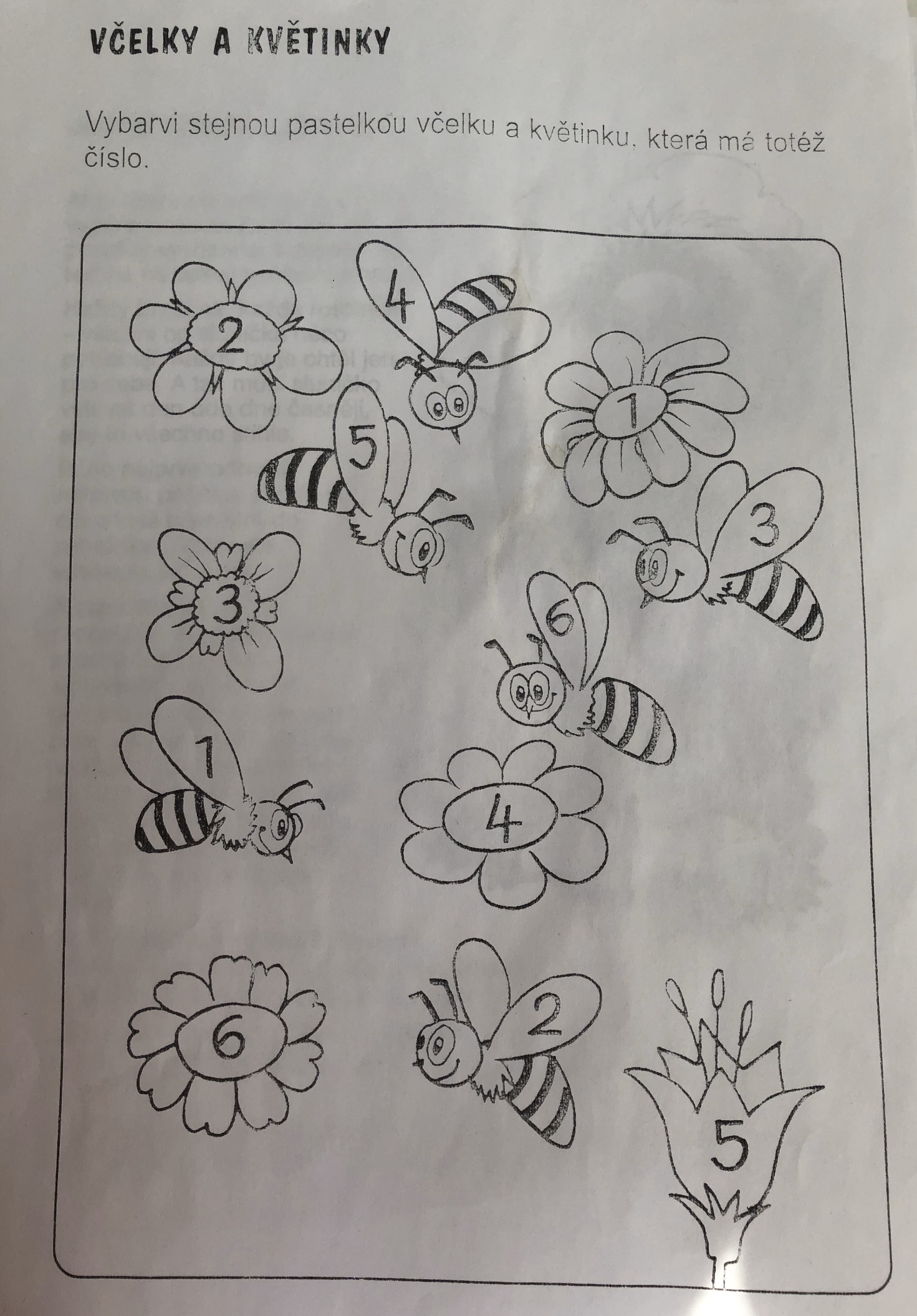 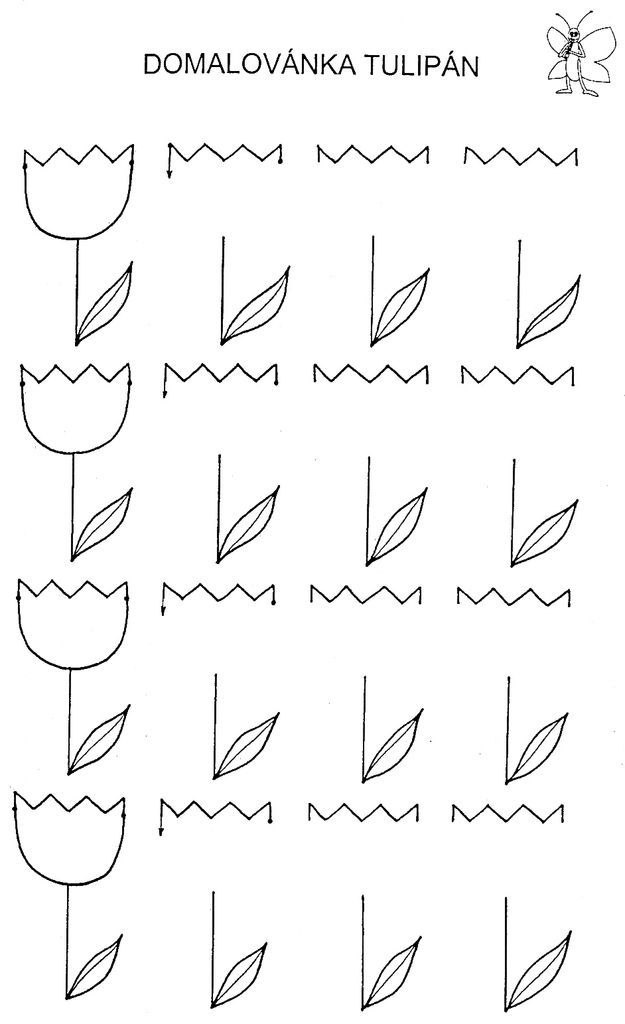 